							                  ΑΔΑ: ΩΨΧΞΩΨΑ-ΡΨ0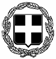 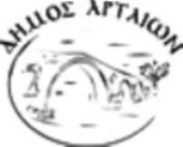 ΕΛΛΗΝΙΚΗ ΔΗΜΟΚΡΑΤΙΑ                                             	 Άρτα: 25-06-2019
ΝΟΜΟΣ ΑΡΤΑΣ                                                                               Αρ.Πρωτ.: 13810
ΔΗΜΟΣ ΑΡΤΑΙΩΝ                                                                          Δ/ΝΣΗ ΟΙΚΟΝΟΜΙΚΩΝ ΥΠΗΡΕΣΙΩΝΤμήμα Προμηθειών και ΑποθηκώνΠληρ.: Πετσιμέρης ΆγγελοςΤηλ.: 2681362243Fax : 2681362269e-mail : petsimeris@arta.grΠΕΡΙΛΗΨΗ ΔΙΑΚΗΡΥΞΗΣ ΝΕΟΥ ΣΥΝΟΠΤΙΚΟΥ ΔΙΑΓΩΝΙΣΜΟΥ ΓΙΑ ΤΗΝ ΤΟΥΡΙΣΤΙΚΗ ΠΡΟΒΟΛΗ ΕΤΟΥΣ 2019 ΤΟΥ ΔΗΜΟΥ ΑΡΤΑΙΩΝΟ ΔΗΜΑΡΧΟΣ  ΑΡΤΑΙΩΝ  	Διακηρύσσει νέο συνοπτικό διαγωνισμό για την «τουριστική προβολή του Δήμου Αρταίων έτους 2019», με κριτήριο κατακύρωσης την πλέον συμφέρουσα από οικονομική άποψη προσφορά βάσει βέλτιστης σχέσης ποιότητας - τιμής συνολικού προϋπολογισμού 74.400,00 € συμπεριλαμβανομένου του ΦΠΑ.   	Ο διαγωνισμός θα γίνει στην αίθουσα συνεδριάσεων του Δημοτικού Συμβουλίου  του Δήμου Αρταίων στην Περιφερειακή Οδό & Αυξεντίου 3ος όροφος την Παρασκευή 05-07-2019 και ώρα 10:00 π.μ. έως 10:30 π.μ., κατά την οποία λήγει η προθεσμία παραλαβής των προσφορών και αρχίζει η διαδικασία της αποσφράγισης, ενώπιον αρμόδιας Επιτροπής. Οι προσφορές μπορεί να αποστέλλονται στην υπηρεσία με οποιοδήποτε τρόπο και παραλαμβάνονται με απόδειξη, με την απαραίτητη όμως προϋπόθεση ότι αυτές θα περιέρχονται στην υπηρεσία πριν την καταληκτική ημερομηνία και ώρα του διαγωνισμού.Αντίγραφα της διακήρυξης για τη συμμετοχή στο διαγωνισμό  και πληροφορίες γι' αυτόν παρέχονται κατά τις εργάσιμες ημέρες και ώρες, από το γραφείο Δ/νσης ανάπτυξης του Δήμου Αρταίων, (αρμόδια υπάλληλος: Ανδρέου Μαρία, τηλ.2681362289), καθώς και από την ιστοσελίδα του Δήμου www.arta.gr.Ο ΔΗΜΑΡΧΟΣ ΑΡΤΑΙΩΝΧΡΗΣΤΟΣ Κ. ΤΣΙΡΟΓΙΑΝΝΗΣ